Федеральное государственное бюджетное образовательное учреждение высшего образования «Красноярский государственный медицинский университет имени профессора В.Ф. Войно-Ясенецкого»Министерства здравоохранения Российской ФедерацииФармацевтический колледжДНЕВНИКучебной практикиНаименование практики Сестринский уход больными детьми различного возрастаФ.И.О. Леонтьева Вероника СергеевнаМесто прохождения практики:  Фармацевтический колледж КрасГМУ                                                           КККЦОМДс «_____» __________ 20___ г.   по   «_____» __________20___ г.Руководитель практики:Ф.И.О. (его должность) _____________________________________Красноярск2022Содержание1. Цели и задачи практики2. Знания, умения, практический опыт, которыми должен овладеть обучающийся после прохождения практики3. Тематический план4. График прохождения практики5. Инструктаж по технике безопасности6.  Содержание и объем проведенной работы7. Манипуляционный лист  8. Отчет (текстовой)9. ПриложенияЦель учебной практики «Сестринский уход за больными детьми различного возраста» состоит в приобретении первоначального практического опыта по участию в лечебно-диагностическом процессе и последующего освоения общих и профессиональных компетенций по избранной специальности.Задачи:Закрепление и совершенствование приобретенных в процессе обучения профессиональных умений обучающихся по сестринскому уходу за больными детьми различного возраста.Ознакомление со структурой различных отделений детского стационара и организацией работы среднего медицинского персонала;Адаптация обучающихся к конкретным условиям деятельности учреждений здравоохранения.Формирование навыков общения с маленькими пациентами и их родителями с учетом этики и деонтологииОсвоение современных методов работы в медицинских организациях практического здравоохраненияОбучение студентов особенностям проведения лечебно-диагностических мероприятий в педиатрической практике.Формирование основ социально-личностной компетенции путем приобретения студентом навыков межличностного общения с медицинским персоналом и пациентами;В результате учебной практики обучающийся должен:Приобрести практический опыт: осуществления ухода за детьми  при различных заболеваниях и состояниях;проведения реабилитационных мероприятий в отношении пациентов детского возраста с различной патологией; Освоить умения:готовить пациента к лечебно-диагностическим вмешательствам;осуществлять сестринский уход за детьми  при различных заболеваниях и состояниях;осуществлять реабилитационные мероприятия в пределах своих полномочий в условиях стационара;осуществлять фармакотерапию по назначению врача;проводить мероприятия по сохранению и улучшению качества жизни пациента;вести утвержденную медицинскую документацию;Знать:причины, клинические проявления, возможные осложнения, методы диагностики проблем пациента; организацию и оказание сестринской помощи детям; пути введения лекарственных препаратов; правила использования аппаратуры, оборудования, изделий медицинского назначения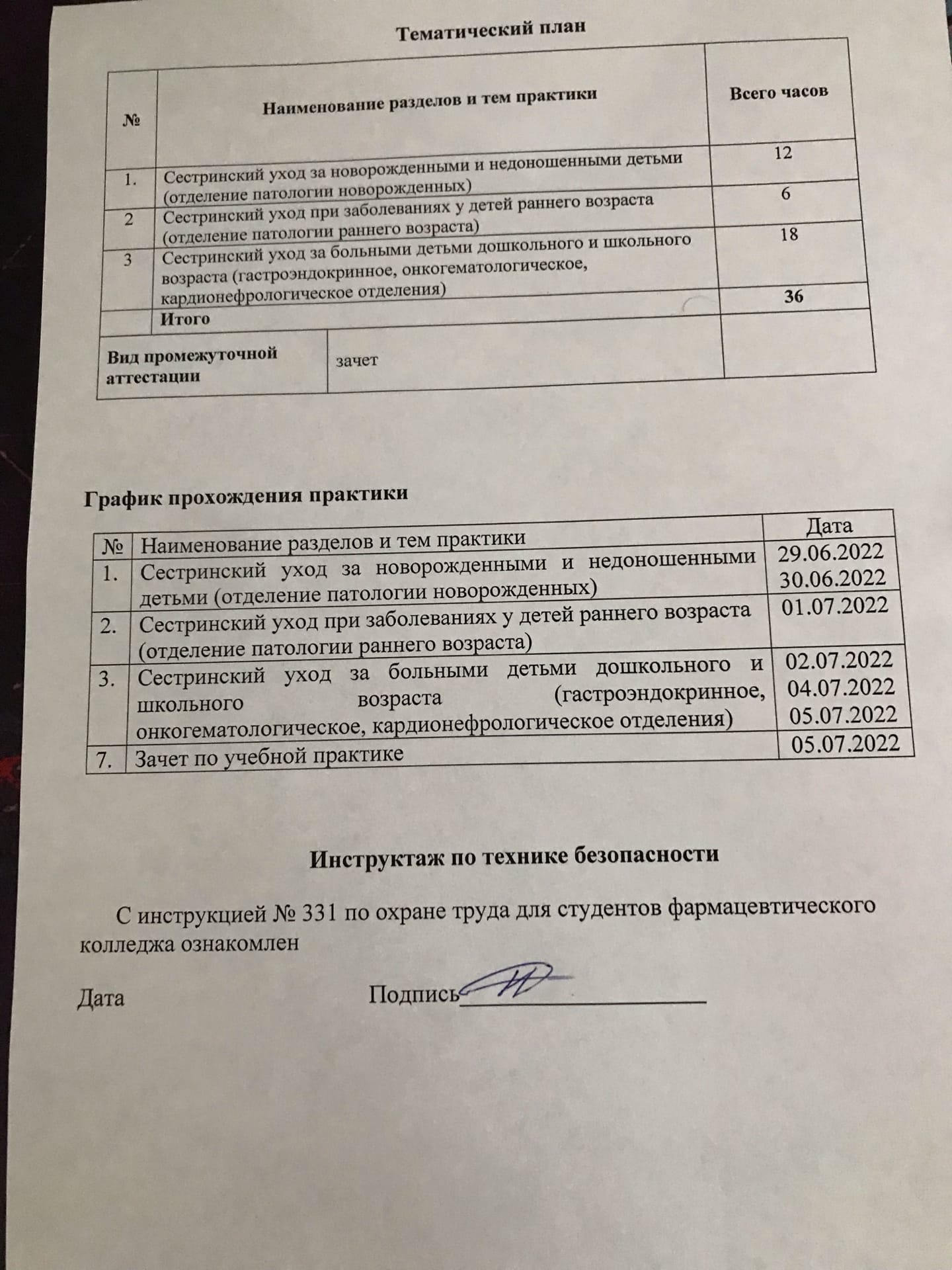 Содержание и объем проведенной работыМанипуляционный лист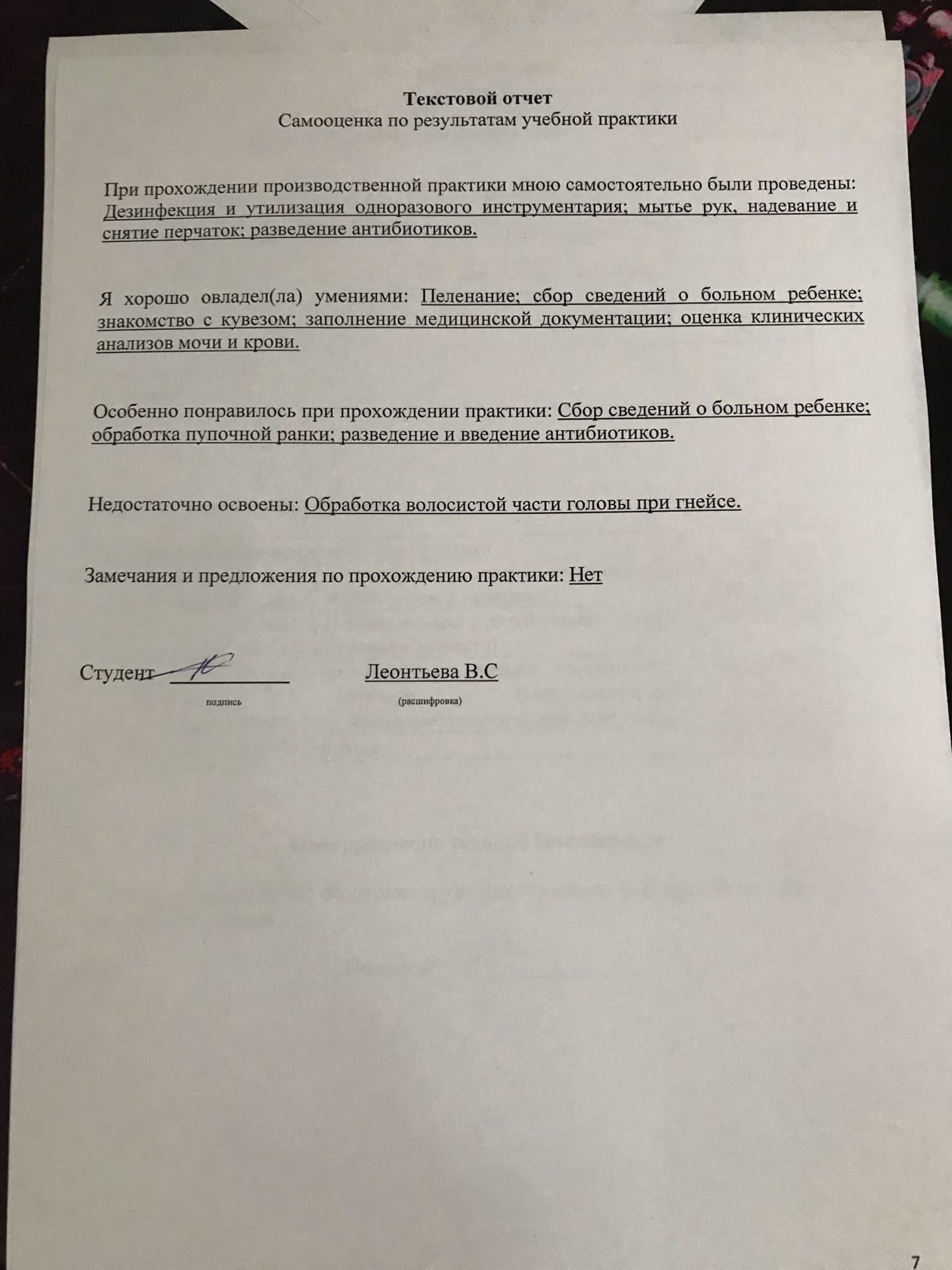 датаТемаСодержание работыСестринский уход за новорожденными детьми Кормление новорожденного из рожка и через зонд; обработка кожи и слизистых новорождённому; пеленание; проведение очистительной клизмы; разведение и введение антибиотиков; мытье рук, надевание и снятие перчаток; дезинфекция и утилизация одноразового инструментария; обработка пупочной ранки новорожденного.Сестринский уход за недоношенными детьмиСбор сведений о больном ребенке, подсчет пульса, дыхания, измерение АД; оценка тяжести состояния ребенка; работа с кувезом, линеоматом, аппаратом контроля витальных функций; обеспечение соблюдения охранительного и сан-эпид.режима.  Сестринский уход при заболеваниях у детей раннего возрастаПроведение дезинфекции предметов ухода за больными; повторение алгоритмов введение капель в глаза, нос, уши; подготовка материала к стерилизации; проведение контрольного взвешивания; повторение алгоритма проведение гигиенической и лечебной ванны грудному ребенку; антропометрия.Сестринский уход за больными детьми дошкольного и школьного возраста  в гастроэндокриннологии, Промывание желудка; обработка слизистой полости рта при стоматите; проведение фракционного желудочного зондирования; проведение фракционного дуоденального зондирования; забор крови на биохимическое и гормональное исследование; осуществление парентерального введения ЛС.    Сестринский уход за больными детьми дошкольного и школьного возраста в онкогематологии. Подача кислорода через маску и носовой катетер; применение мази, присыпки, компресса; проведение ингаляций; заполнение медицинской документации; проведение проветриваний и кварцевая; обработка волосистой части головы при гнейсе, обработка ногтей.Сестринский уход за больными детьми дошкольного и школьного возраста в  кардионефрологии  Оценка клинических анализов крови и мочи; сбор мочи на анализ у детей; забор кала на копрограмму; наложение горчичников; физическое охлаждения при гипертонии; заполнение медицинской документации. Зачет по учебной практике№Перечень манипуляцийРезультат освоенияРоспись преподавателя1Сбор сведений о больном ребёнке.освоено2Подсчет пульса, дыхания, измерение артериального давленияосвоено3Оценка тяжести состояния ребенка, выявление проблем пациентаосвоено4Проведение дезинфекции предметов ухода за больными и инструментарияосвоено5Кормление новорожденных из рожка и через зондосвоено6Введение  капель в глаза, нос, уши, освоено7Обработка пупочной ранки новорожденного ребенка.освоено8Обработка кожи и слизистых новорожденному ребенкуосвоено9Дезинфекция и утилизация одноразового инструментарияосвоено10Подготовка материала к стерилизацииосвоено11Работа с кувезом, линеоматом, аппаратом контроля витальных функцийосвоено12Обеспечение соблюдения  охранительного и сан-эпид.режима  освоено13Антропометрия освоено14Проведение контрольного взвешиванияосвоено15Пеленание освоено16Проведение  гигиенической и лечебной ванны грудному ребенкуосвоено17Мытье рук, надевание и снятие перчатокосвоено18Обработка волосистой части головы при гнейсе, обработка ногтей.освоено19Заполнение медицинской документацииосвоено20Проведение проветривания и кварцеванияосвоено21Сбор мочи на анализ у детей разного возраста для различных исследованийосвоено22Забор кала на копрограмму, бак исследование, яйца глистов, скрытую кровьосвоено23Проведение ингаляцийосвоено24Проведение очистительной и лекарственной клизмы, введение газоотводной трубкиосвоено25Применение мази, присыпки, постановка компресса.освоено26Разведение и введение  антибиотиковосвоено27Осуществление парэнтерального введения лекарственных препаратов.освоено28Забор крови для биохимического и гормонального исследованияосвоено29Промывание желудкаосвоено30Подача  кислорода через маску и носовой катетеросвоено31Обработка слизистой полости рта при стоматитеосвоено32Наложение горчичников детям разного возрастаосвоено33Проведение фракционного желудочного зондированияосвоено34Проведение фракционного дуоденального  зондированияосвоено35Физическое охлаждение при гипертермии.освоено36Оценка клинических анализов крови и мочиосвоено